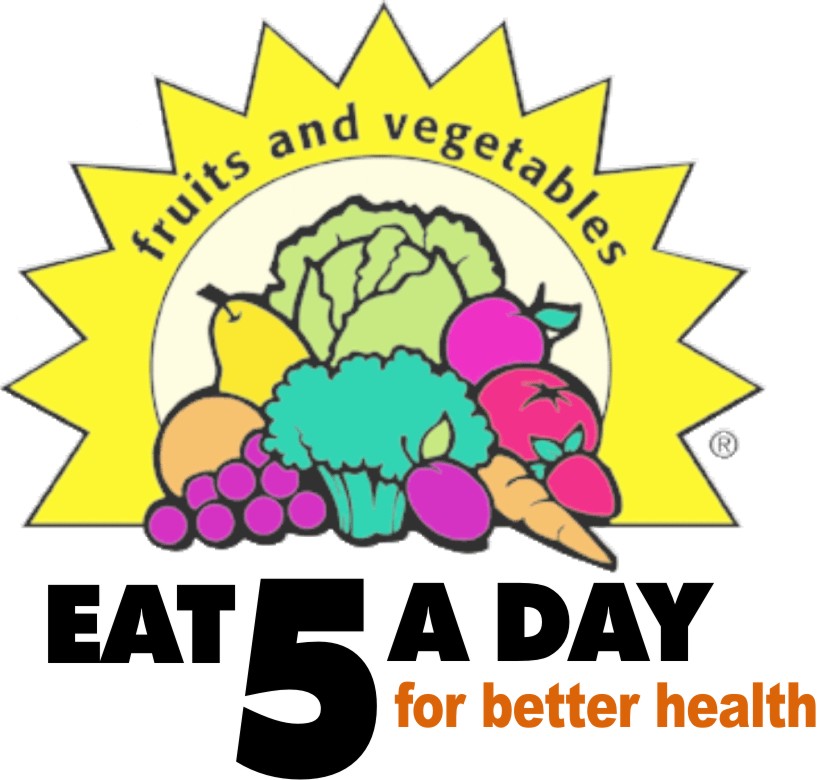 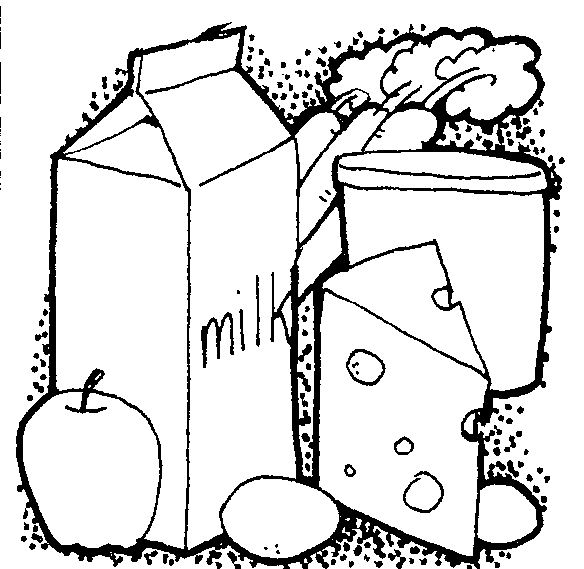 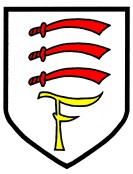 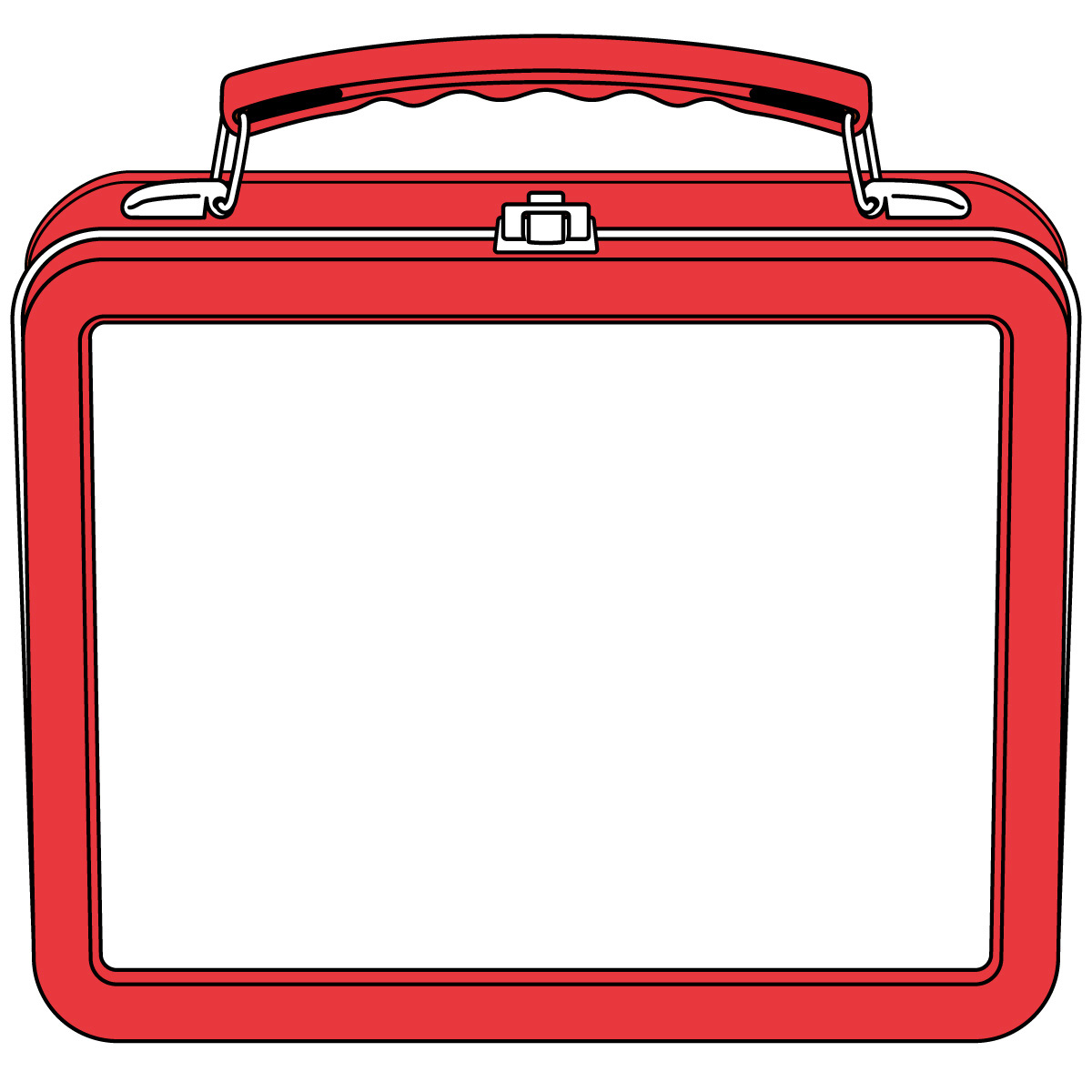 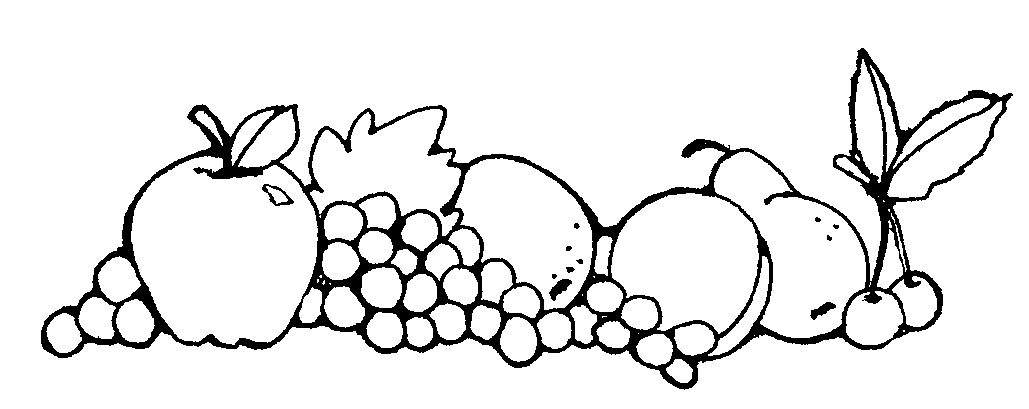 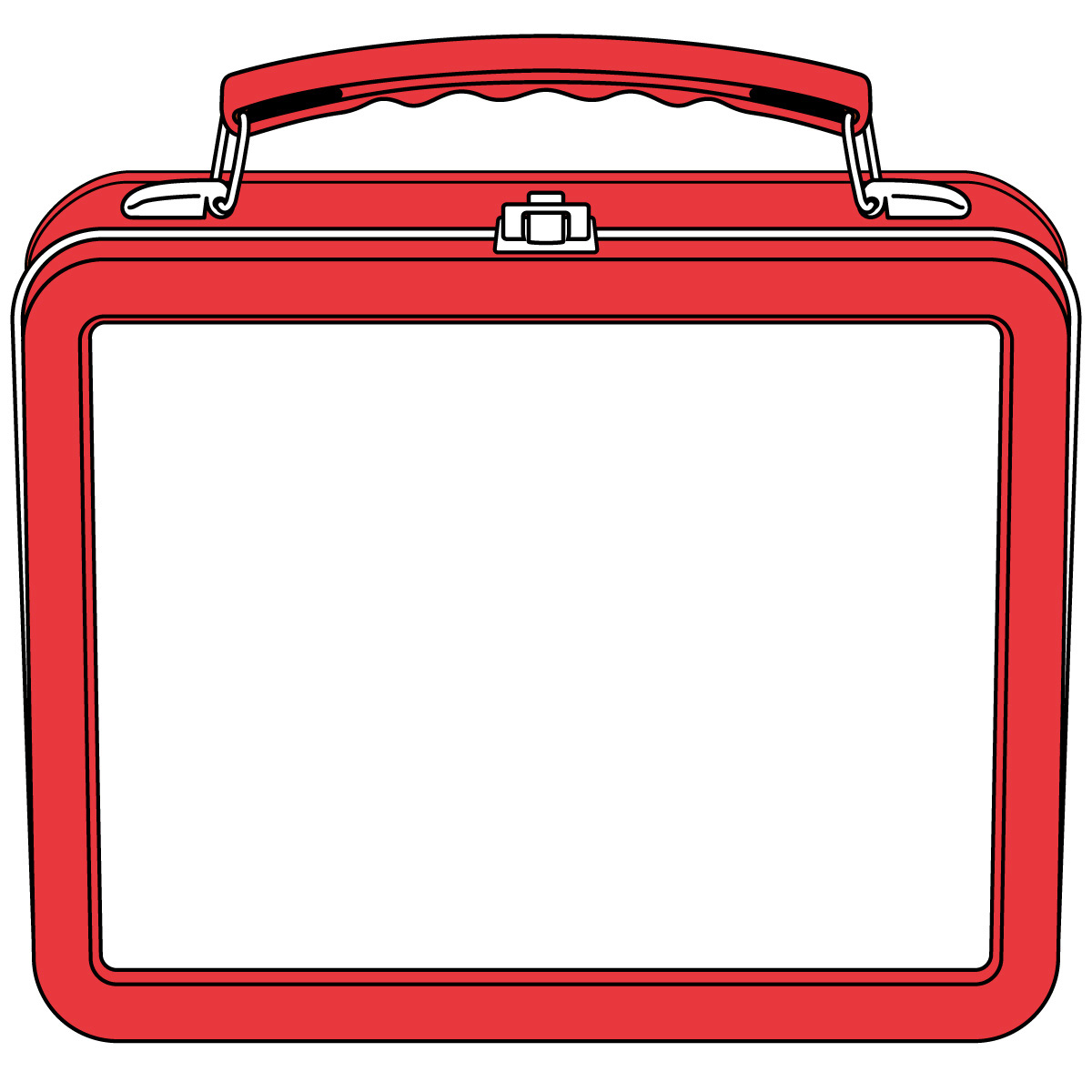 Healthy Packed Lunch IdeasHave a look at some healthy lunch ideas on the Children’s Food Trust web sitehttp://letsgetcookingathome.org.uk/get-cooking/perfect-packed-lunches 